						Gdańsk, dnia 2 lutego 2024 r.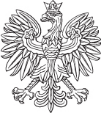         NACZELNIKPIERWSZEGO URZĘDU SKARBOWEGO       W GDAŃSKU2205-SEE-1.7112.1.2023.29 UNP: 2205-24-028050OBWIESZCZENIE O TERMINIE OPISU I OSZACOWANIA NIERUCHOMOŚCINaczelnik Pierwszego Urzędu Skarbowego w Gdańsku, działając na podstawie artykułu 110o § 2 ustawy z dnia 17 czerwca 1966 roku o postępowaniu egzekucyjnym w administracji (tekst jednolity Dziennik Ustaw z 2023 r., pozycja 2505),			        podaje do publicznej wiadomości, że: w dniu 28 marca 2024 r. o godzinie 10:00, odbędą się oględziny nieruchomości, stanowiące początek czynności opisu i oszacowania nieruchomości lokalowej nr 8, położonej w Gdańsku przy ul. Kazimierza Wielkiego 42, dla której założona została księga wieczysta nr GD1G/00245864/6, prowadzona przez Sąd Rejonowy Gdańsk - Północ w Gdańsku III Wydział Ksiąg Wieczystych.Zakończenie czynności opisu i oszacowania nieruchomości nastąpi w dniu 21 maja 2024 r. o godzinie 11:00 poprzez sporządzenie protokołu w siedzibie Pierwszego Urzędu Skarbowego w Gdańsku, przy ulicy Rzeźnickiej 54/56. W związku z powyższym, Naczelnik Pierwszego Urzędu Skarbowego w Gdańsku wzywa uczestników postępowania egzekucyjnego oraz inne osoby, które roszczą sobie prawa do przedmiotowej nieruchomości i jej przynależności, do zgłoszenia swoich praw przed ukończeniem opisu.Wszelkie informacje dotyczące opisu i oszacowania nieruchomości można uzyskać telefonicznie pod numerem telefonu (58) 32-12-523.Pouczenie:Zarzuty do opisu i oszacowania wartości nieruchomości mogą być wnoszone przez wszystkich uczestników postępowania egzekucyjnego w terminie 14 dni od dnia ukończenia opisu i oszacowania wartości nieruchomości, tj. od dnia 21.05.2024 r. Z up. Naczelnika Pierwszego UrzęduSkarbowego w GdańskuMaciej ŚliwińskiKierownik Działu/ podpisano kwalifikowanym podpisem elektronicznym /